ТЕХНИЧЕСКОЕ ЗАДАНИЕ на поставку мебелиЦель технического задания – поставка мебели для детских садов и начальной школы в рамках Проекта EGAP Metaketa V: «Активизация коллективного участия женщин в общественной жизни», реализуемого Институтом политики развития.Технические требования: Другие условия:Поставщик подтверждает соответствие требуемым техническим требованиям (в случае расхождений поставщик должен перечислить все расхождения). Гарантия на мебель – 12 месяцев. При заключении договора допускается увеличение/уменьшение объема поставки в пределах 20% при условии сохранения цены за единицу товара. Подпись уполномоченного лица: ________________________________Имя и должность подписавшего лица: ___________________________Имя Поставщика: _______________________________________Телефон: ____________________________________Наименование оборудованияКоличество Технические характеристикиМесто доставки: Сакалды АО, с. Чон-Багыш, Ноокенский район,Джалал-Абадская областьМесто доставки: Сакалды АО, с. Чон-Багыш, Ноокенский район,Джалал-Абадская областьМесто доставки: Сакалды АО, с. Чон-Багыш, Ноокенский район,Джалал-Абадская областьСтолы для детского сада6 шт.Стол – круглый. Цвет стола - зеленый. 8 местный. Основание стола - металлический каркас. Окрашивается полимерно -порошковой краской. Щитовые детали - ЛДСП. Края деталей облицованы противоударной кромкой ПВХ. Размеры: 120х60 см. Все размеры строго по ГОСТам. На концах металлических профилей каркаса имеются пластмассовые заглушки.Стулья для детского сада48 шт.Стулья разных цветов (желтые, зеленые, красные), высота 50 см. Стулья со спинкой, длина сиденья - 28 см. Основание стула -металлический каркас. Окрашивается полимерно- порошковой краской. Детали - ЛДСП.
Соединения щитовых деталей, сидений и спинок к каркасу - болтовое. Все размеры строго по ГОСТам. На концах металлических профилей каркаса имеются пластмассовые заглушки.Место доставки: Сайдыкум АО, с. Жаны Абад, Базар-Коргонский район,Джалал-Абадская областьМесто доставки: Сайдыкум АО, с. Жаны Абад, Базар-Коргонский район,Джалал-Абадская областьМесто доставки: Сайдыкум АО, с. Жаны Абад, Базар-Коргонский район,Джалал-Абадская областьСтолы для столовой детского сада6 шт.Стол прямоугольный, высота 50 см., длина 160 см., ширина 80 см. Цвет: красный, салатовый.Основание стола - металлический каркас. Окрашивается полимерно -порошковой краской. Щитовые детали - ЛДСП. Края деталей облицованы противоударной кромкой ПВХ.  Все размеры строго по ГОСТам. На концах металлических профилей каркаса имеются пластмассовые заглушки.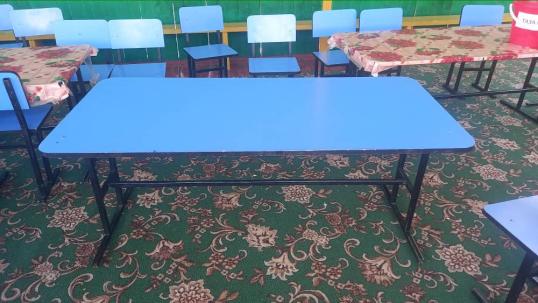 Стулья для столовой детского сада48 шт.Высота -54 см, высота до сиденья 25 см, Ширина сиденья -23 см, длина сиденья -23 см.Цвет: красный, салатовый.Основание стула -металлический каркас. Окрашивается полимерно- порошковой краской. Детали - ЛДСП
Соединения щитовых деталей, сидений и спинок к каркасу - болтовое. Все размеры строго по ГОСТам. На концах металлических профилей каркаса имеются пластмассовые заглушки.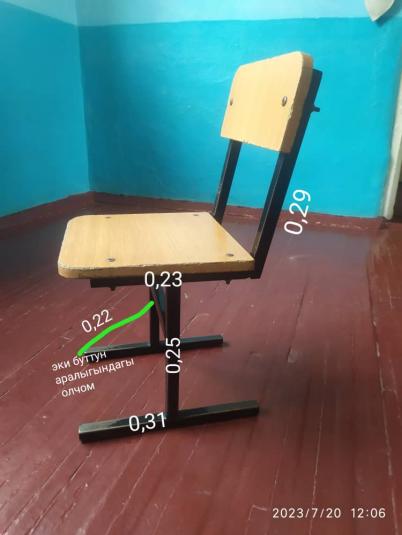 Место доставки: Сайдыкум АО, с. Дукур, Базар-Коргонский район,Джалал-Абадская областьМесто доставки: Сайдыкум АО, с. Дукур, Базар-Коргонский район,Джалал-Абадская областьМесто доставки: Сайдыкум АО, с. Дукур, Базар-Коргонский район,Джалал-Абадская областьПарта с двумя стульями комплект для школы 8 шт. Ученическая парта. Основание парты - металлический каркас. Окрашивается полимерно -порошковой краской. Щитовые детали - ЛДСП. Края деталей облицованы противоударной кромкой ПВХ. Длина: 120 см, ширина:50 см, высота 60 см.Ученические стулья. Основание стула -металлический каркас. Окрашивается полимерно- порошковой краской. Покрытие: бесцветный лак.
Соединения щитовых деталей, сидений и спинок к каркасу - болтовое. Все размеры строго по ГОСТам. На концах металлических профилей каркаса имеются пластмассовые заглушки. Высота 65 см, спинка 31 см.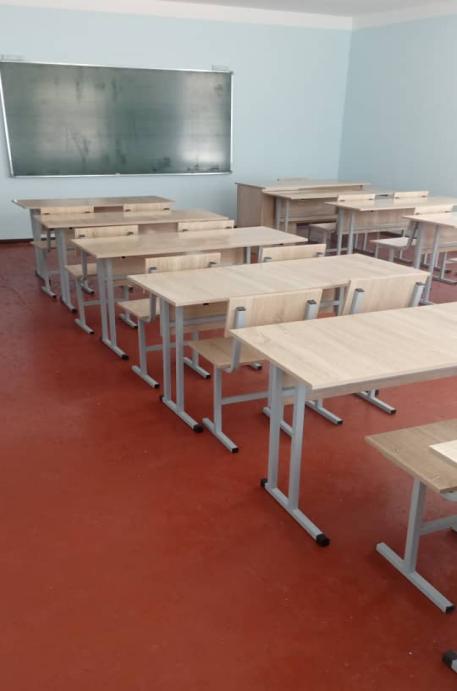 Стол для столовой 4 шт. Высота 70 см, длина: 110 см, ширина: 70 см.Основание стола - металлический каркас. Окрашивается полимерно -порошковой краской. Щитовые детали - ЛДСП. Края деталей облицованы противоударной кромкой ПВХ.  Все размеры строго по ГОСТам. На концах металлических профилей каркаса имеются пластмассовые заглушки.Стулья в столовую20 шт.Высота 68 см, спинка высота - 30 см, сиденье-35-36см.Основание стула -металлический каркас. Окрашивается полимерно- порошковой краской.  Детали - ЛДСП.
Соединения щитовых деталей, сидений и спинок к каркасу - болтовое. Все размеры строго по ГОСТам. На концах металлических профилей каркаса имеются пластмассовые заглушки.